Отчетпо учебно-методической работеза 2012/2013 учебный годучителя математики Ковалевой Ольги АлександровныВыполнение педагогической нагрузкиВыводы: программный материал пройден за счет объединения  тем, отставаний по КТП нетАнализ успеваемости по предмету (-ам)Выводы: Качество знаний по параллели снизилось в 8а на 3,5 % по алгебре и по геометрииВ 8 б нет сниженияВ 8 в на 5 % (Варановский Ф.) , по параллели  на 3,6% Причина: сохранение основного контингента хорошистов. За счет проведенной индивидуальной работы за год вышли хорошистами Юзвицкая, Кимачук, Мейер, Чурсина.Успеваемость 100%, Планируется индивидуальная работа с учащимися группы риска в летней школе: 8 А Волкова, Манскова, Егорова8 Б: Володина, Коновалова,  Гуркин, Туменбаева, , Савельев, Малеева, Алексеев, Мамонов8 В: Оверчук Д, Макарова М.,. Вычитомова А.Посещение уроков, открытых мероприятий4.Участвовали в общешкольных, областных, республиканских мероприятиях:Окончили курсы повышения квалификации, прошли проблемные курсы: Наименования курсов, проблемных курсов, где и когда прошли.Не было курсовРабота по созданию УМК по предмету, развитию кабинетаПредметные  творческие кружки, секции:Внеклассная работа по предметуНеделя математики: Открытые урокиВикторинаЧемпионат по игре СУДОКУРазмещение материалов познавательного характера на персональном сайте (ребусы, занимательные задачи биографии известных математиков), решение олимпиадных задач, обучение созданию буклетов и презентаций, работа над проектами8 А,8Б,8В : «Следствие ведут знатоки» (по теме «Четырехугольники») 23.10.128А:  «Своя игра» по теме «Арифметический квадратный корень»Результаты работы со способными учащимисяПубликации, издательская деятельность Республиканский журнал «Мұғалім кz»  Нестандартный урок «Проценты в школе волшебства и чародейства» 5 класс (по мотивам Гарри Поттера)http://metodsovet.su/load/0-0-8587-0-17 Методсовет Методический портал учителя 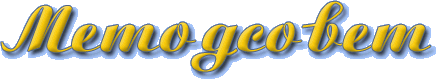 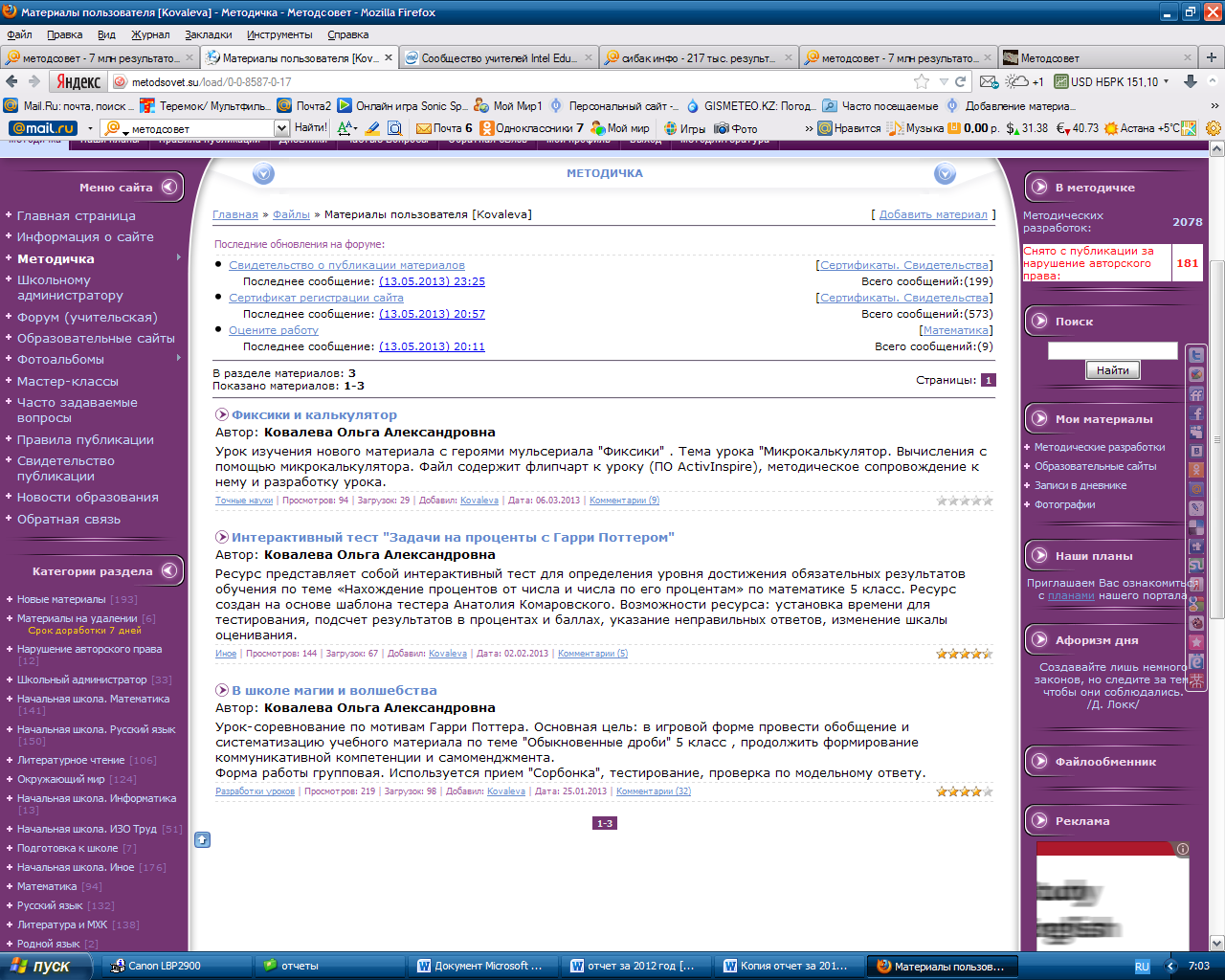 Электронный журнал «Коллеги»  http://pedsovet.su/load/0-0-221960-0-17 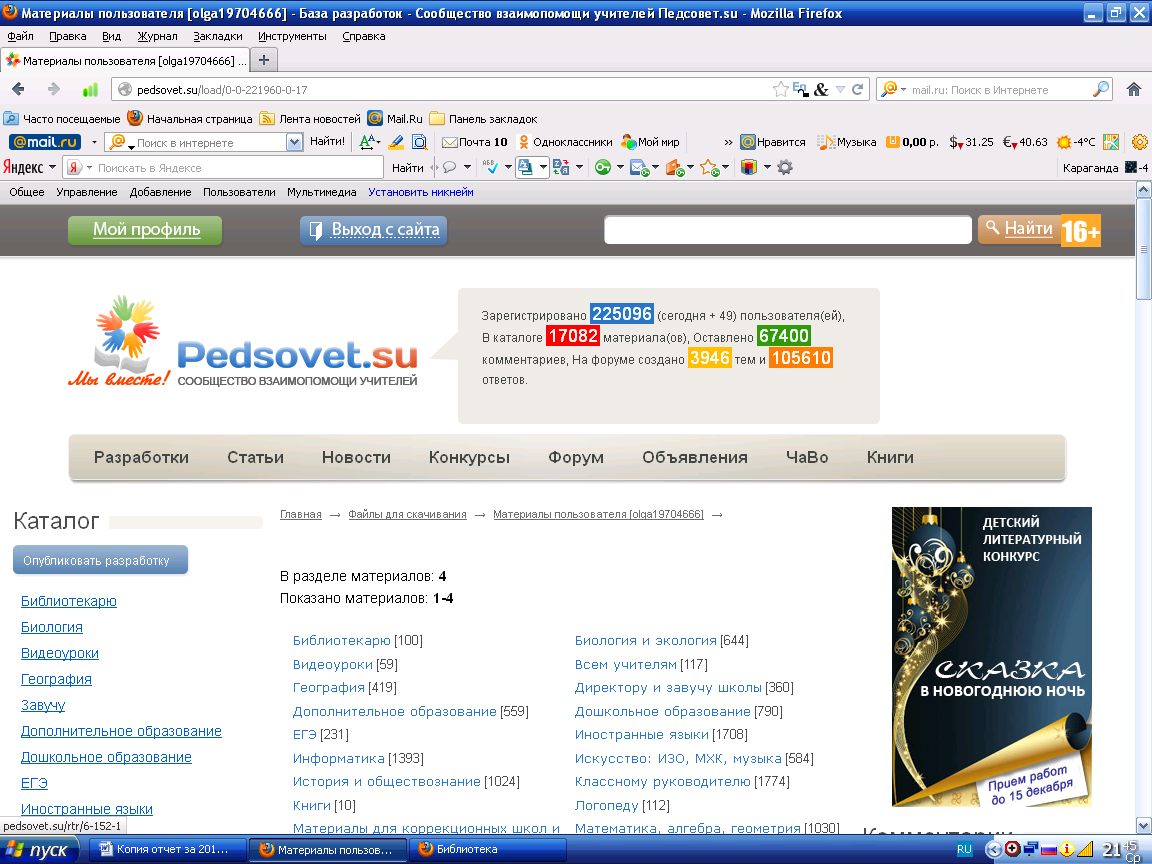 Электронный журнал «Коллеги» http://collegy.ucoz.ru/ 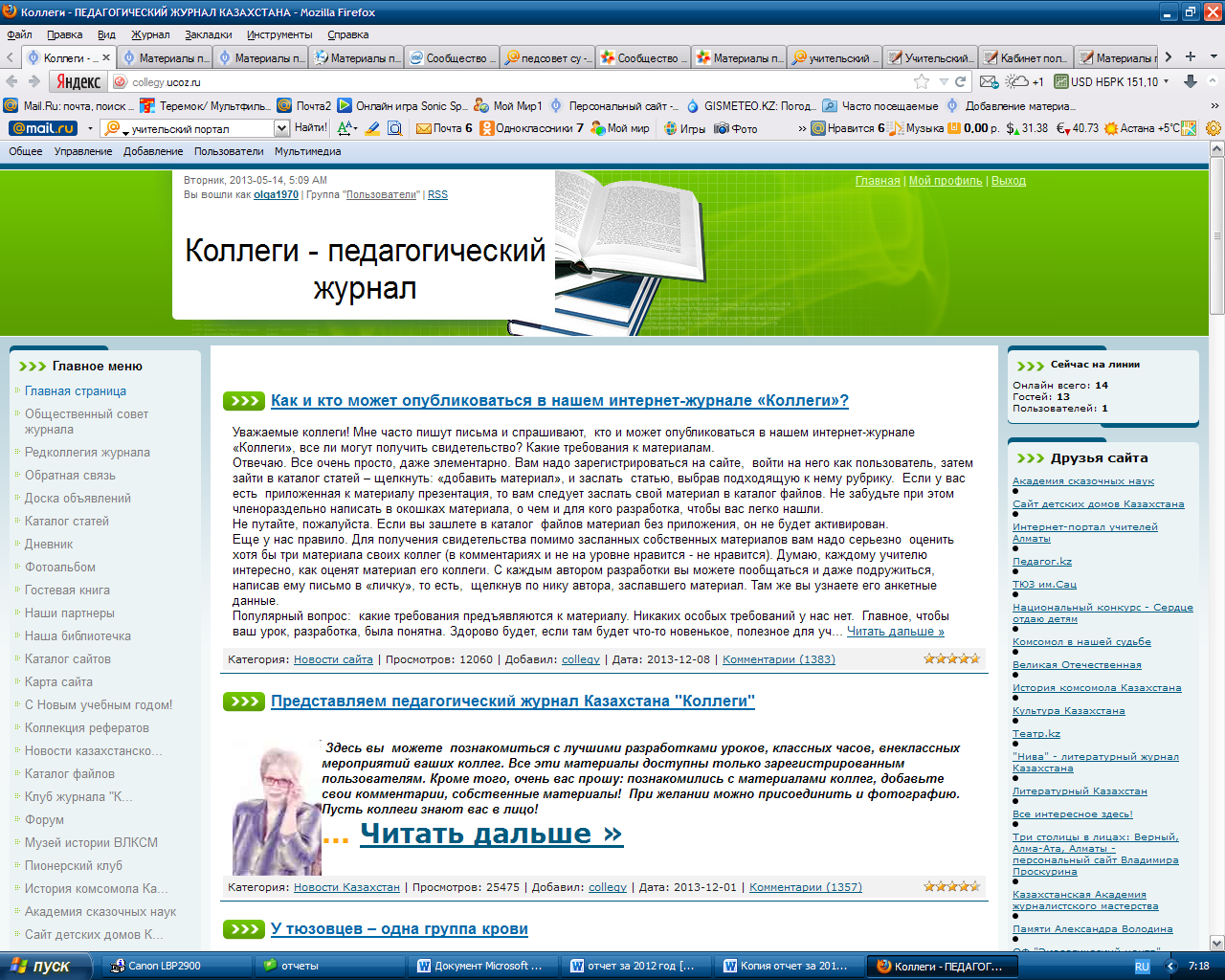 статьи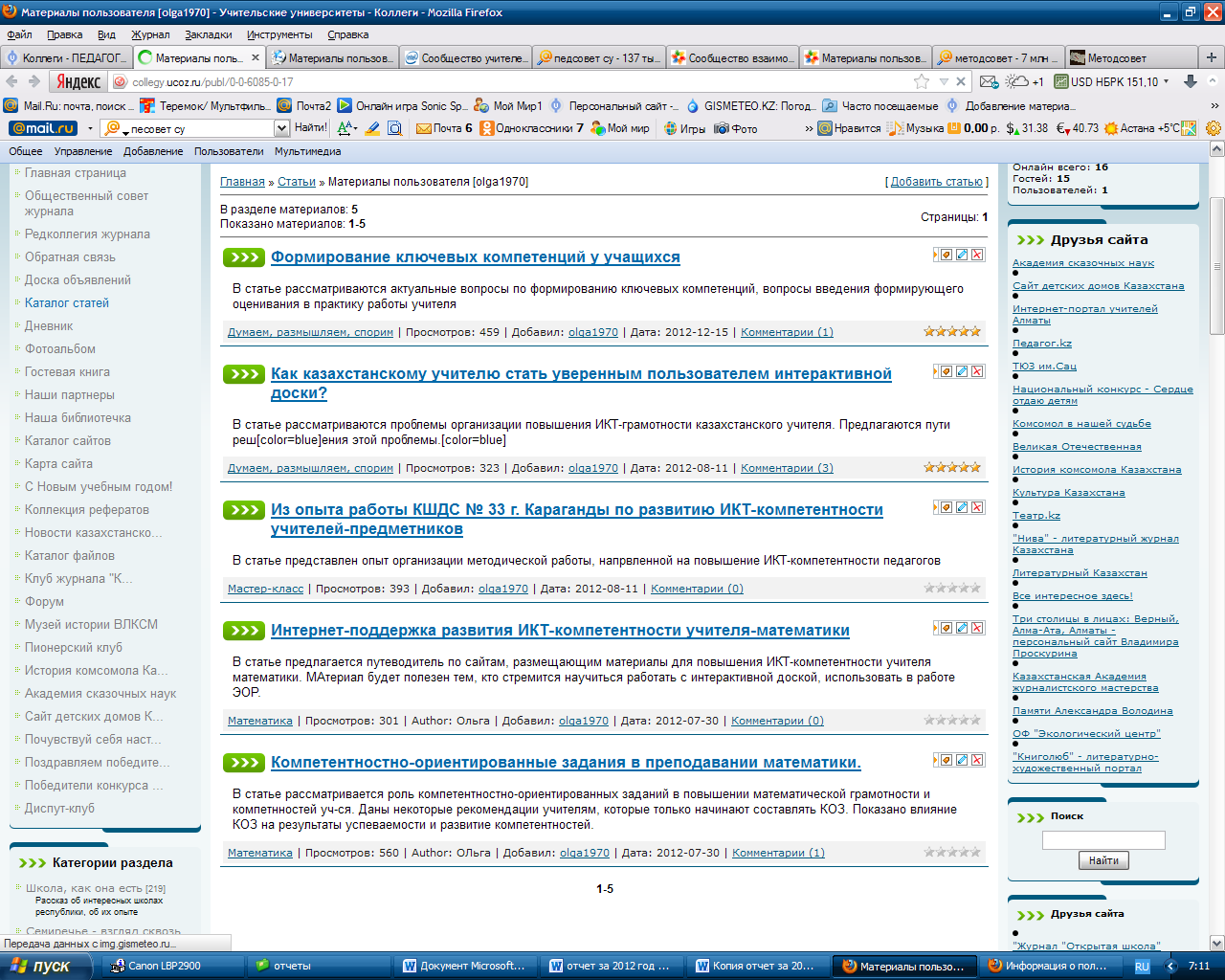 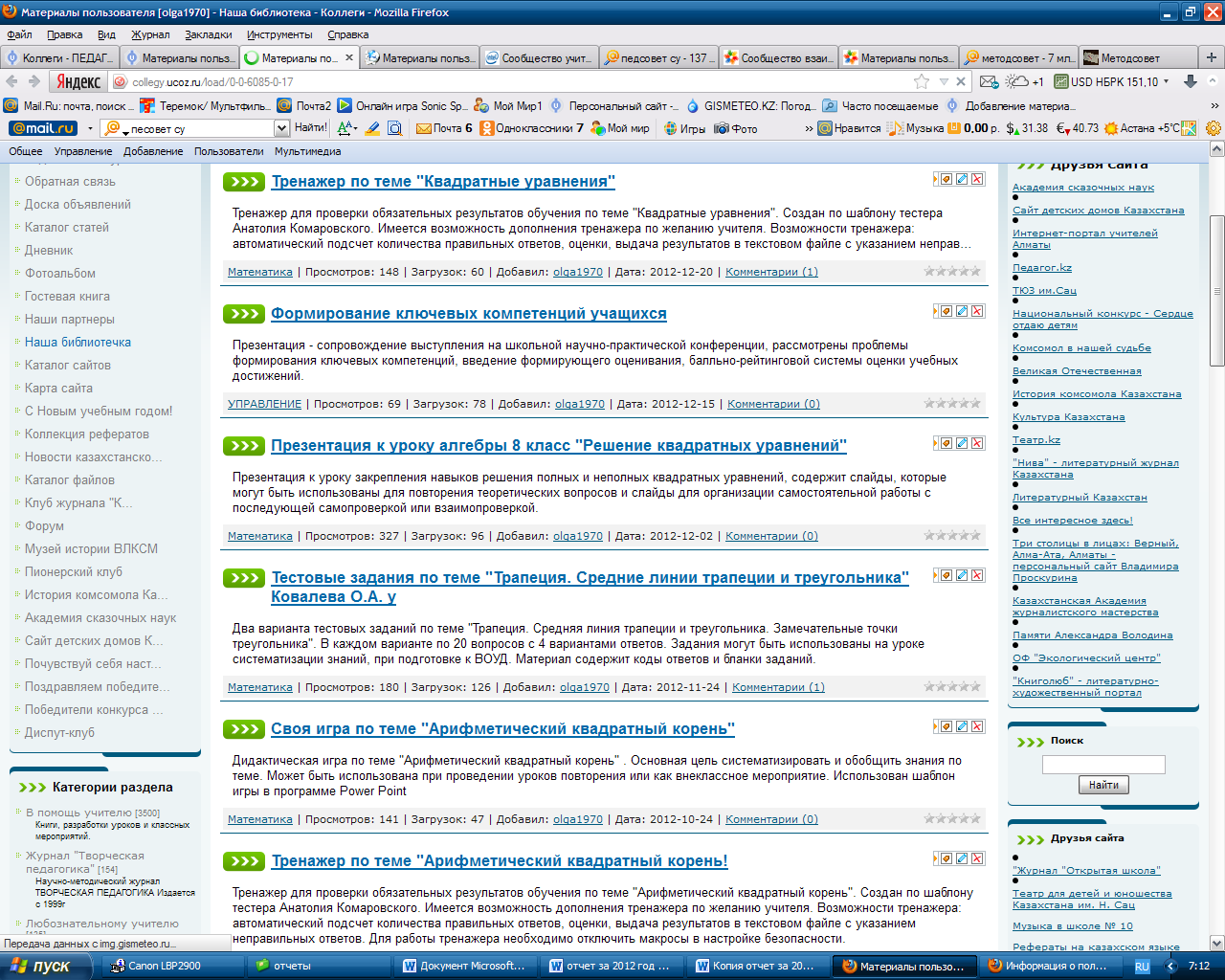 http://www.uchportal.ru/load/0-0-44127-0-17 Учительский портал 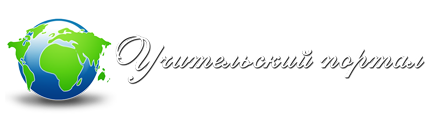 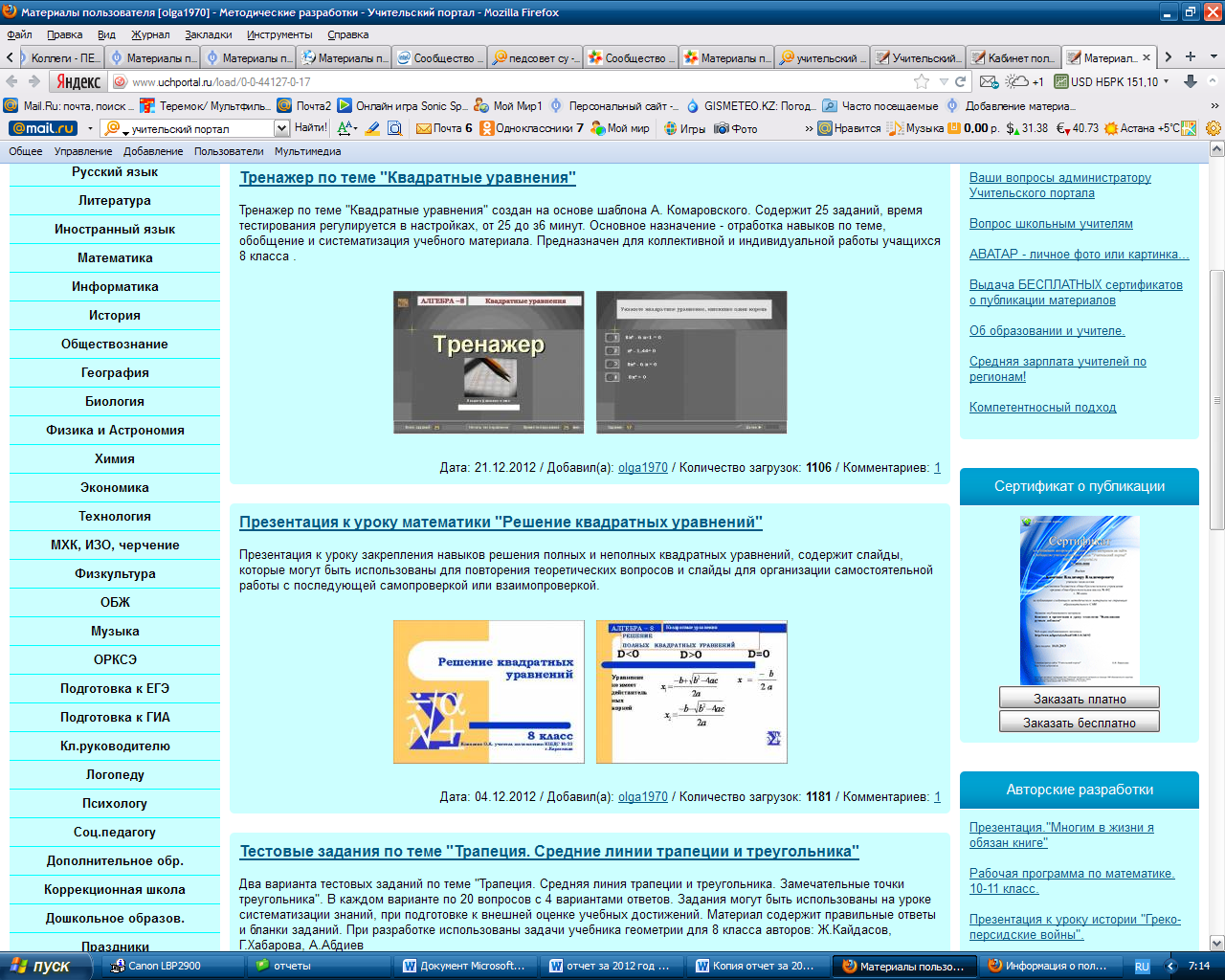 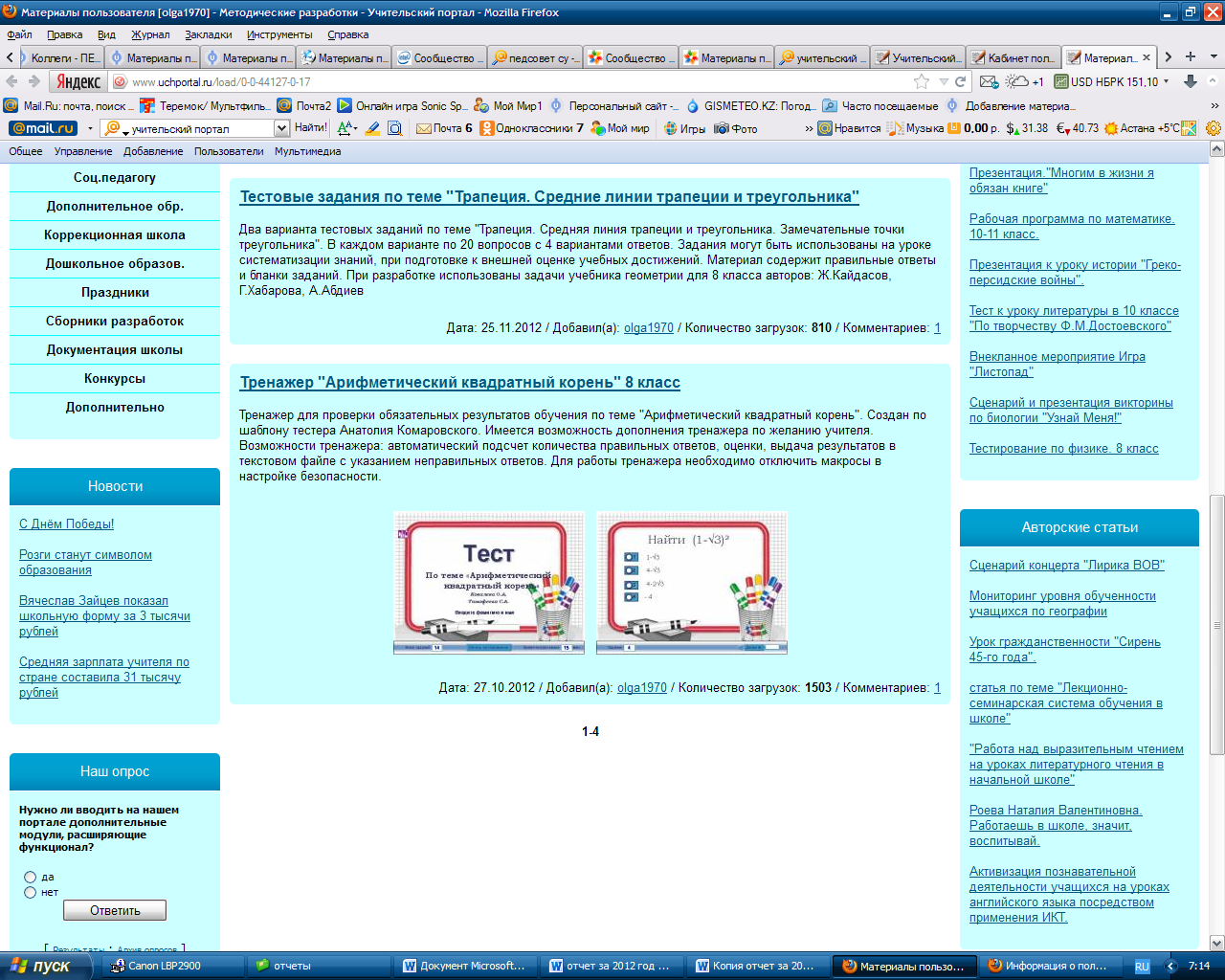 http://edcommunity.ru/union/social/?page=lesson&user_id=6654  Уроки и флипчарты к ним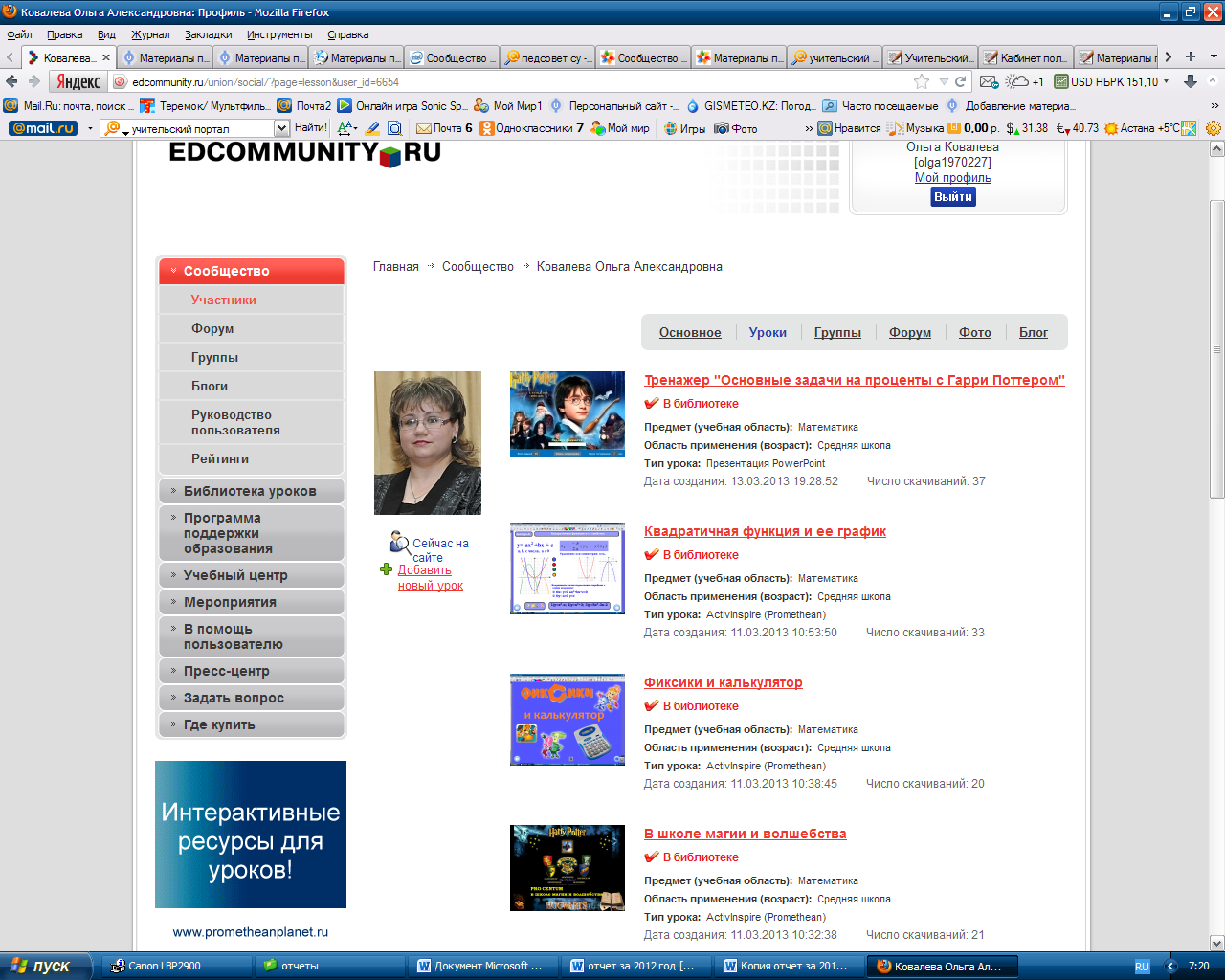 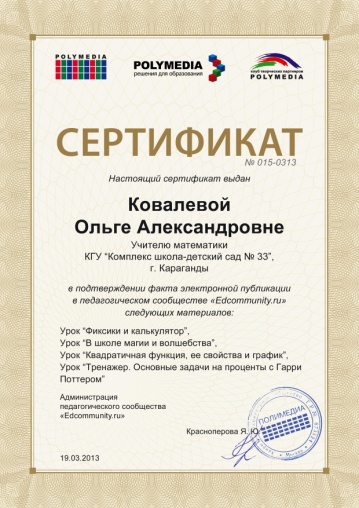 Сертификат о публикации -  http://www.prometheanplanet.ru/server.php?show=nav.20349 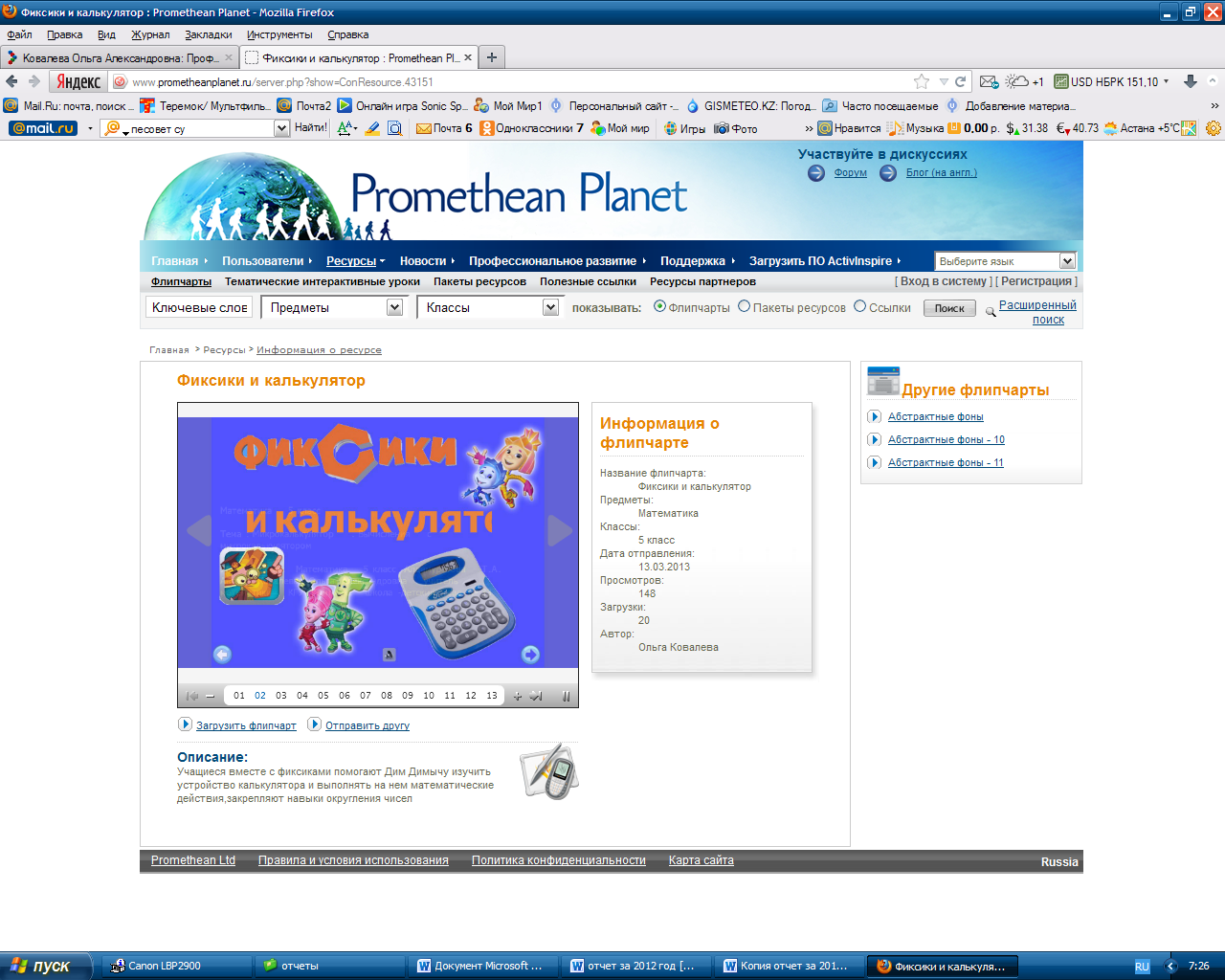 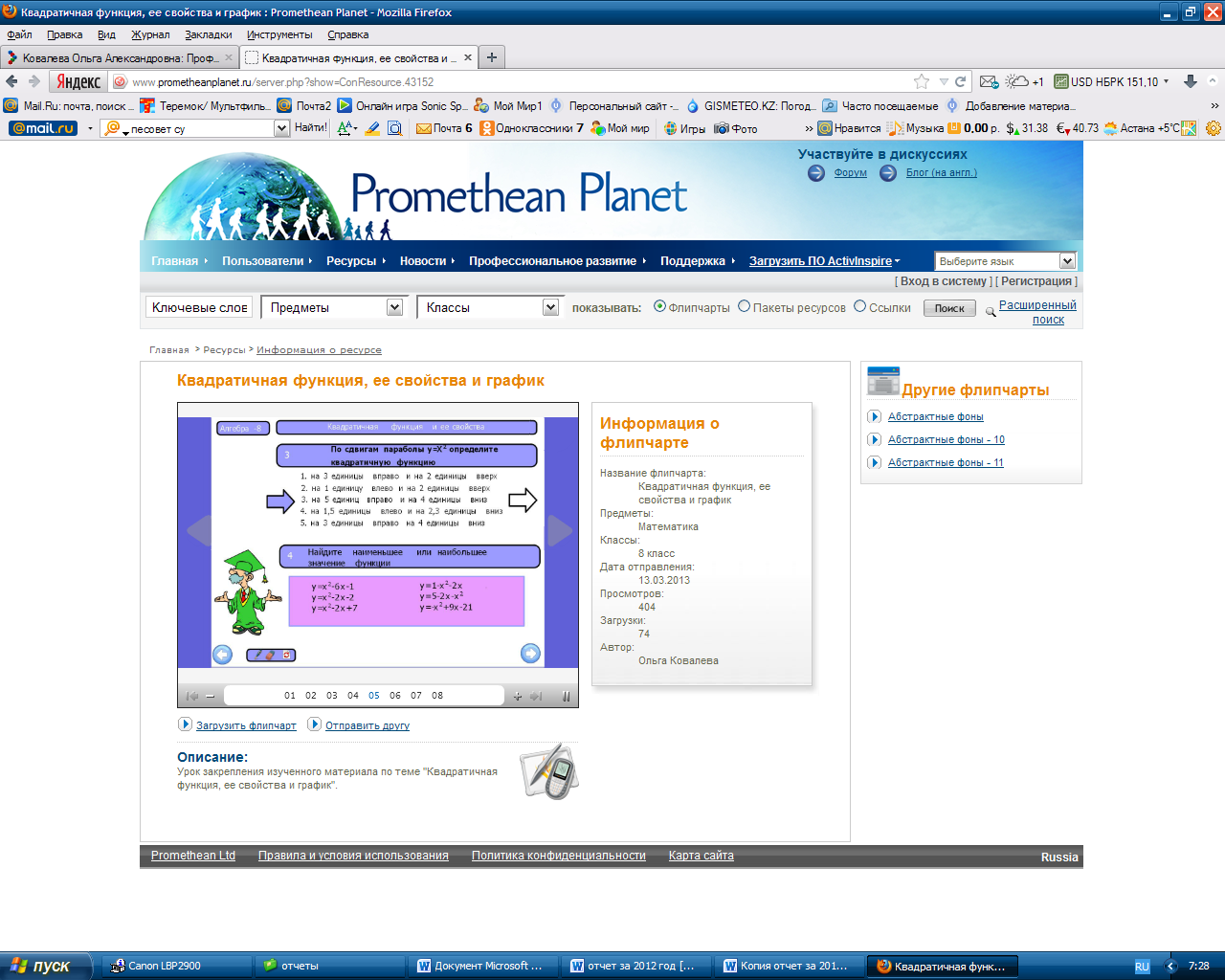 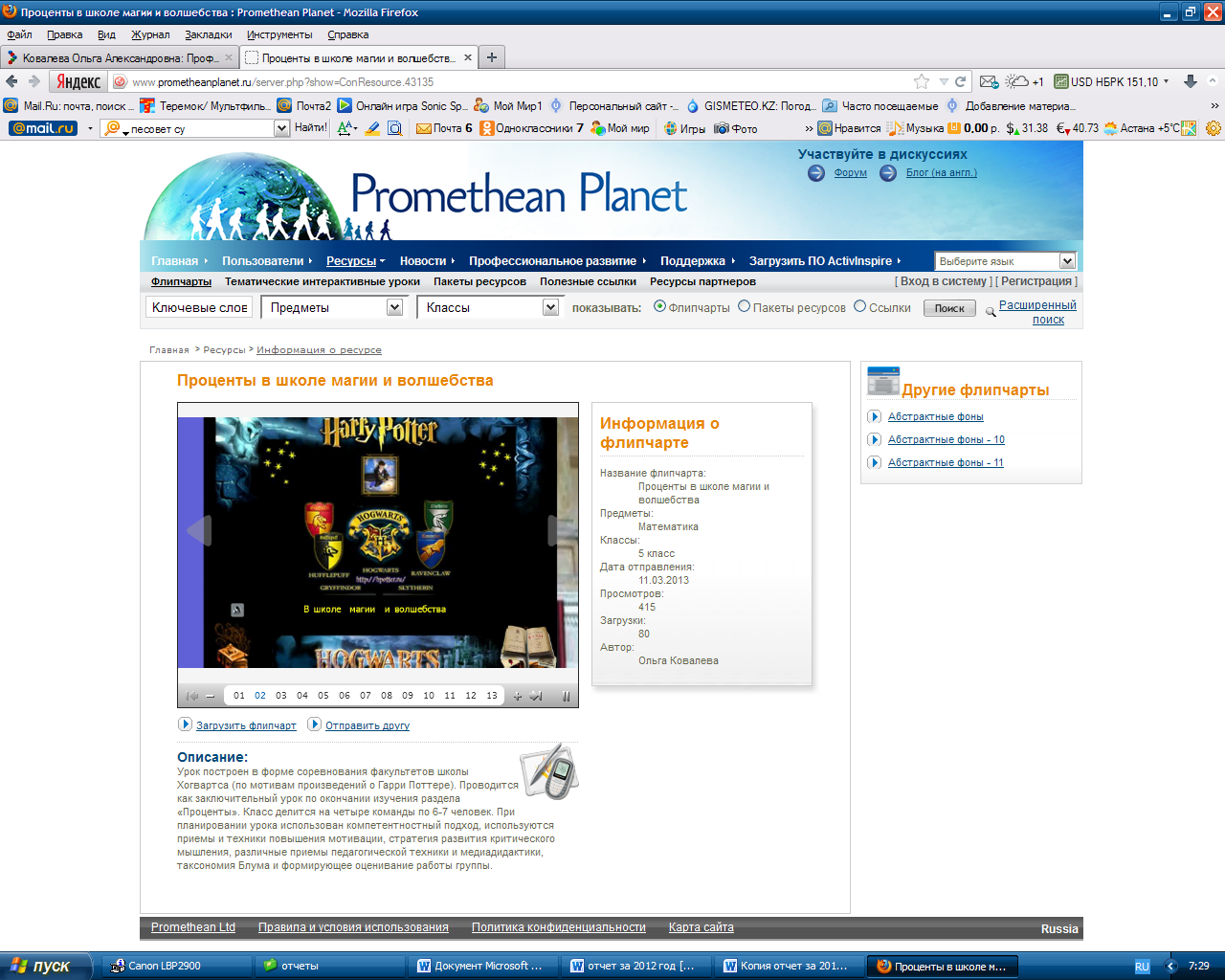     Открытые урокиИгра «Пираты Карибского моря» по теме «Квадратные уравнения» 8 класс  апрель ( присутствовала Ескеева С.Ж)Поле чудес по геометрии 8 класс апрель (Садвокасова Д.А.)Своя игра по теме «Квадратные уравнения»  апрель (Гоголь Н.М.)Дата составления отчета   «23 » мая  2013  г. 						________________ (подпись учителя)№КлассПредметКол-во часовПисьменных работКол-во часовПисьменных работКол-во часовКол-во часовПримечание (причины невыполнения плана)№КлассПредметПо плануфактическипо плануфактическиПримечание (причины невыполнения плана)18 Аалгебра66686517.12 праздничный день -19.12.20.03. каникулы- 2.04.09.05. праздничный день-две темы 13.05.28 Балгебра66686517.12 праздничный день -19.12.20.03. каникулы- 2.04.09.05. праздничный день-две темы 13.05.38 Валгебра66686517.12 праздничный день -19.12.20.03. каникулы- 2.04.09.05. праздничный день-две темы 13.05.48 Агеометрия66686526.10. выходной день Курбан-айт проведено 29.10.8.03. праздничный день 7.05. объявлено выходным днем урок проведен 17.05.58 Бгеометрия66686526.10. выходной день Курбан-айт проведено 29.10.8.03. праздничный день 7.05. объявлено выходным днем урок проведен 17.05.68 Вгеометрия66686526.10. выходной день Курбан-айт проведено 29.10.8.03. праздничный день 7.05. объявлено выходным днем урок проведен 17.05.итого:итого:363640839026.10. выходной день Курбан-айт проведено 29.10.8.03. праздничный день 7.05. объявлено выходным днем урок проведен 17.05.№КлассПредмет4 четверть 2012_/2013 учебного года4 четверть 2012_/2013 учебного года4 четверть 2012_/2013 учебного года4 четверть 2012_/2013 учебного года4 четверть 2012_/2013 учебного года4 четверть 2012_/2013 учебного года4 четверть 2012_/2013 учебного годаГод 2012/2013 учебного годаГод 2012/2013 учебного годаГод 2012/2013 учебного годаГод 2012/2013 учебного годаГод 2012/2013 учебного годаГод 2012/2013 учебного годаГод 2012/2013 учебного года№КлассПредметПоказатель по классамПоказатель по классамПоказатель по классамУспевают наУспевают наУспевают наУспевают наПоказатель по классамПоказатель по классамПоказатель по классамУспевают наУспевают наУспевают наУспевают на№КлассПредметАбс.усп., %Кач., %Ср.балл«5»«4-5»«3-4»«2»Абс.усп., %Кач., %Ср.балл«5»«4-5»«3-4»«2»18 Аалгебра10051,73,611414100,051,73,611414028 Балгебра10017,93,20523100,017,93,20523038 Валгебра1005,93,10116100,05,93,101160всегоалгебра10028,43,312053100,028,43,312053048 Агеометрия10041,43,411117100,051,73,611414058 Бгеометрия10017,93,20523100,017,93,20523068 Вгеометрия1005,93,10116100,011,83,102170всегогеометрия10024,33,311756100,029,73,3121520 ,№Ф.И.О. учителя, урок которого посещенДата посещенияЦель посещенияКапасова Н.Б.22.04 .Формирование ключевых компетенций Обмен опытомМудрова О.И.18.04Формирование ключевых компетенций Обмен опытомКапасова Н.Б.02.03.Формирование ключевых компетенций Обмен опытомЛапушкина Л.А.02.03Формирование ключевых компетенций Обмен опытомСадвокасова Д.А.23.02.Формирование ключевых компетенций Обмен опытомТимофеева О.Е.16.03.День открытых дверей Результативность воспитательного мероприятияСалапаева Е.В.16.03.Результативность воспитательного мероприятияИтого посещено: 7Итого посещено: 7Итого посещено: 7Международный конкурс педагогических проектов «Золотой пеликан» 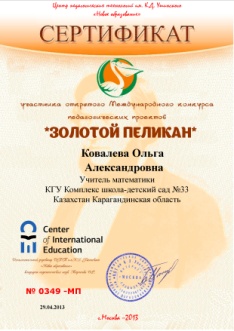 Всероссийский конкурс «Образовательная галактика Intel»  участиеМеждународная конференция «Информационные технологии в образовании-2013» май 2013 г. (статья)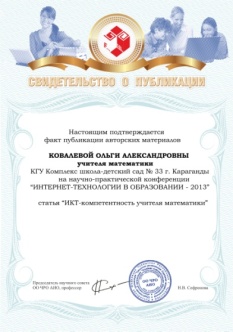 Городской семинар учителей начальной школы «Формирование ключевых компетенций младшего школьника» 26.09. 12  выступление и организация работы в группеОбластной семинар заместителей директоров и директоров школ 17.10.12 «Организация ВШК в КШДС № 33» выступлениеШкольная научно-практическая конференция (выступление) Формирование ключевых компетенций учащихсяНаименование работподготовка дидактических материалов по основным темам 8 класса (4 четверть)разработка  тестовых заданий по темам «Площади»» 8 класссистематизация дидактического материала по алгебре и геометрии 8 класссоздание банка электронных версий пособий для учителя и учебников для 8 классаработа по заполнению персонального сайта Математика на 5+ http://kovalyova.ucoz.ru/ Наименование кружков, секцийФ.И.О. руководителяОхват учащихсяРезультаты работы Факультатив «Решение нестандартных задач» 8-е классыКовалева О.А. 51 человекВыполнение программы факультатива, создание УМК, работа над групповыми проектамиКошбасшыгородскойШорин Алихан-Математичекий конкурс «Кенгуру-математик»международныйШорин АлиханМансурова ГаухарСлепушкина МарияБиллер АлександрРезультаты неизвестныОлимпиада им. СатпаеваобластнаяШорин АлиханСлепушина Мария …участиеВсероссийский конкурс кс международным участием «Коды и шифры»Семенкина А.сертификатПодготовка проектовшкольный1.«Золотое сечение»2.«Числа-великаны»3.«Загадочное число пи»4.«Математические загадки пирамид»5.«Математика и музыка»6.«Феномен круглого треугольника»7.»Методы извлечения квадратного корня»Кимачук А.Школьная олимпиада2Коновалов В.Школьная олимпиада3Дурнайкин А.Школьная олимпиада3Шорин АлиханДиплом финалиста фестиваля АргырларМачнев АлександрДиплом финалиста фестиваля АргырларШорин АлиханСертификат и диплом участника Международной конференцииМачнев АлександрСертификат и диплом участника Международной конференцииСлепушкина МКенгуру-математикМансурова Г.Кенгуру-математикШорин А.Кенгуру-математикБиллер А.Кенгуру-математикТренажер по теме "Квадратные уравнения" Тренажер по теме "Квадратные уравнения" создан на основе шаблона А. Комаровского. Содержит 25 заданий, время тестирования регулируется в настройках, от 25-з6 минут. Основное назначение - отработка навыков по теме, обобщение и систематизация учебного материала. Предназначен для коллективной и индивидуальной работы. Тренажер по теме "Квадратные уравнения" Тренажер по теме "Квадратные уравнения" создан на основе шаблона А. Комаровского. Содержит 25 заданий, время тестирования регулируется в настройках, от 25-з6 минут. Основное назначение - отработка навыков по теме, обобщение и систематизация учебного материала. Предназначен для коллективной и индивидуальной работы. Презентация по алгебре "Решение квадратных уравнений"; 8 класс Презентация к уроку закрепления навыков решения полных и неполных квадратных уравнений, содержит слайды, которые могут быть использованы для повторения теоретических вопросов и слайды для организации самостоятельной работы с последующей самопроверкой или взаимопроверкой. Может быть использована при систематизации учебного материала, повторении. Своя игра по теме "Арифметический квадратный корень" Презентация к математической викторине "Своя игра" по теме "Арифметический квадратный корень". Содержит задания на вычисление квадратного корня, решение уравнений, преобразование выражений, содержащих квадратные корни , сокращение дробей и задания на избавление от иррациональности в знаменателе. Предназначена для проведения урока систематизации и обобщения знаний по теме. Тренажер "Арифметический квадратный корень"; 8 класс Тренажер для проверки знаний учащихся и отработки навыков вычислений по теме "Арифметический квадратный корень" Из опыта организации внутришкольного контроля в КШДС № 33 Материал содержит презентацию к выступлению "Из опыта организации ВШК в КШДС № 33" Материал будет полезен начинающим заместителям директора. 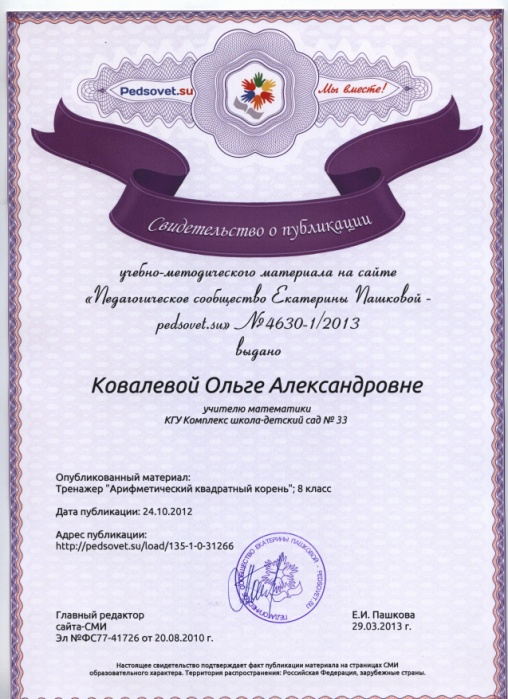 